Navodilo za delo – NI2 11. 5. ob 12:00 Topic: NI2 Rajhman PON 11. 5.Time: May 11, 2020 12:00 PM BudapestJoin Zoom Meetinghttps://us04web.zoom.us/j/78174467930?pwd=elN6NHFvMTBDWjJqTGp4VGZDYmpzdz09Meeting ID: 781 7446 7930Password  dobiš na mailPri sebi imej zvezek, U in DZ.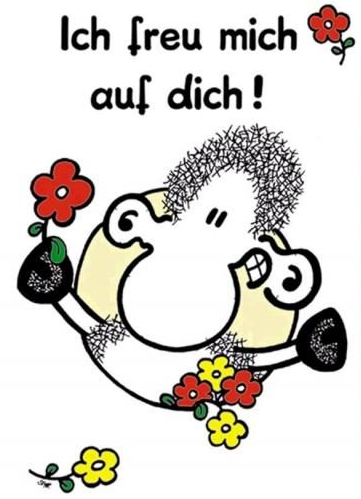 